Name_____________________________Time Periods in Ancient EgyptHistorians divide the time in Ancient Egypt into three periods: The Old Kingdom, the Middle  Kingdom, and the New Kingdom. Each period has unique characteristics that make up that period. Directions: Use pages 166-169, 179-180, and 180-186 to complete the timeline below. Choose as many events, people, or places that you can find.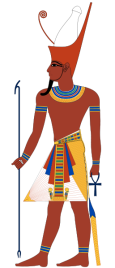 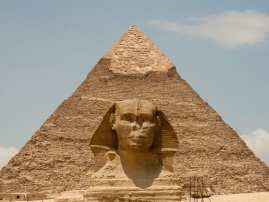 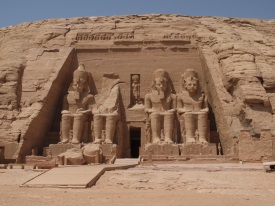 Determine the timespan of the Egyptian Empire__________________________________________________________________________________________Why are the years decreasing?________________________________________________________________________________________________________